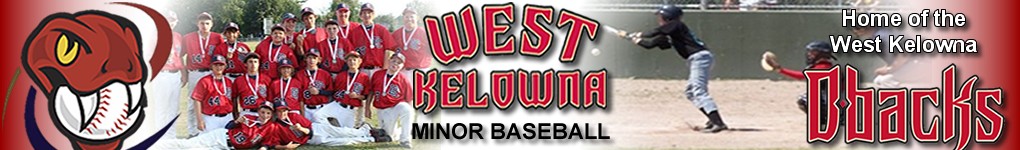 West Kelowna Minor Baseball Association PO BOX 26080 Westbank, BC  V4T 2G3MINUTESOct. 30, 2017 – 7:00 pm at the Best Western Inn, West Kelowna BCCall to Order @ 7:05Review Agenda and Approve Minutes from previous meeting.  Amend baseball academy part per last email.  Motion to accept minutes once amended made by Patrick, seconded by Marlon.  UnanimousFinancial Report (Dustin Joslin)Financial reports presented as per year-endMidget AAA broke even with fundraising, sponsorship and expenses.It was questioned the difference between facilities and field rental – fields are our diamonds, facilities are CNC etc.Percentage of expenses stayed predominantly the same.Directors Reports:7U T-ball (Marlon Zaleschuk)Welcome Rochelle Vella to the board, she will be mentored by Marlon to take over for him9U Tadpole (Crystal Devries)Nothing to report11U Mosquito (Shawn Vodarek)Nothing to report13UPee Wee (Nigel Mandau)Dustin and Tom coached fall ball with 14 kids coming out.  There was a good split of 1st year and second year.Good improvementHad a tournament that Kelowna put on.Lots more people interested in fall ball in all associations15U Bantam (Don Klettke)Nothing to report18U Midget (Vacant)1st Vice President (Patrick Wielders)I was contacted by the Mt Boucherie School yesterday regarding the cancellation of our support and use of the Batting Cage Facilities.  They have provided me with some additional history and info, so I would like to re-open the discussion (from last meeting) regarding (re)establishing a formal relationship between WKMBA & MBSS Baseball program.  The school is willing to pay for use of our equipment and use of batting cage, and willing to sign a liability-waiver for use of the batting cage.  They are not willing to pay for Coaching Assistance.As we are coming to end of the 2017 year, I also would like to formally announce that at the AGM I am resigning from both positions I currently hold on this Board.  At the same time, I am hoping the Board will accept my nomination to run for President this upcoming AGM2nd Vice President (Don Klettke)Nothing to reportRegistrar (Vacant)Webmaster (Vacant)Uniform (Carol Katelnikoff + Kelly Meiers)Equipment (Patrick Wielders)Please find attached updated Equipment Budget as part of my report tonight.Some Field Maintenance Items were purchased by Tom – Hose, Quad Battery and Liner-Wheels…Total Budget for the year $1000 remaining from $8000 approved Budget.Patrick’s and Dustin’s numbers agreeStill missing some equipment – all tadpole, and fall ball bags are still outstanding.Discussed whether to give upper container back.  It was decided to find out what the cost to purchase it was, and decide at that time our course of action. Head Coach (Tom Katelnikoff)11U fall ball program run through the city – ran same nights as 13U.15U had 7 or 8 players.15U’s had 2 exhibition games with the Athletics18U 7-9 record.	On September 30th, I attended 1 of 3 Regional Fall Meetings held throughout BC.  The meeting was held at the Sandman in Kelowna and was attended by representatives from 6 Interior Associations, as well as members of the BC Baseball Board, Mike Sarai (President), Mike Kelly and Trevor McGuire.In his President’s Report, Mike Sarai highlighted BC Baseball’s bright future with continued growth projected.  BC Baseball will be hiring an Operations Manager; the position has been posted on the Website and other employment searches throughout the country with the job being the first paid position at BC Baseball.The BC Baseball Website is currently going through a re-vamp, the website averaged 850,000 page views over the year with up to 6000 per day during Provincial Tournaments.  Dates for the 2018 Coaches Convention have been confirmed for Feb. 16-18th in Langley again.BC Baseball is developing a new Coaching Development Program, the plan is for 7U, 9U, 11U programs to be ready for 2018, 13U & 15U programs for 2019.  It was also decided to remove the fines against coached for not having proper NCCP certification, as we will be phasing it out for new coaching certification through BC Baseball.  More information will be available as determined.Dates of the 2018 Provincials have been determined and posted.  Also, tournaments that the Provincial winners will be attending have been posted as well.Oct 15 President’s Conference Call:At 7pm on October 15th, BC Baseball had its first President’s Conference Call.  The call was approx. 1 hr, 45 minutes, where over 20 President’s shared ideas on a multitude of subjects, including:Executive ManualsUpdate on New BC Baseball Board Paid PositionsPlayer assessments with medical conditionsDonation option on registrations forms (A4K Program)11U Summer All-Star challenges were discussed.  Ina lot of cases, this is the coach’s first summer baseball experience, so they tend to have a lot of questions and require help with rosters, etc.BC Baseball is looking to hold another conference call in March.BC Baseball AGM – Set for Saturday November 18th, I will be attending.Due to the rulebook being included under the bylaws in the new societies act, BC Baseball directors were not able to put forward motions, they had to come from association president’s.  Therefore, with only 2 Presidents on the Baseball Board, myself and BC Baseball 1st VP John Braaten, we were asked by Mike Sarai and the BC Baseball Board to motion and second most 2018 proposed rule changes.  This does not mean we are in favor of them, and may very well vote against them once the discussion is completed, but due to the system, it was upon us to bring these discussions to the table.Tournament (Vacant)Umpire in Chief (Don Klettke)Nothing to reportConcession (Vacant)Fundraising (Vacant)NothingVOC rep (Vacant)We play in VOC so we can get up to $2,000 back towards coaching clinics.Possibly have local coaching clinic.President’s Report: (Tom Katelnikoff)AAA TOMS REPORT per emailIt was asked if there was cross-over between new and old coaching courses, unknownApplications for provincials will take place before AGM84K – is another source to help families that can’t afford to have their kids play baseball.New BusinessUpdate-  BC Baseball position on Jr Coyotes programShawn was asked to distribute a flyer promoting a fallball program with the Coyotes and Athletics.10-14 kids went to try-out from WK.  58 kids tried out for the program.The intention was to have the kids stay with that program year-round.COMBA does not support the programBC Baseball’s position is that if they stay together and has a team.  If any team within BC Baseball plays one of their teams, they would be a rogue team, and be subject to sanctions and fine.Well-run programPositive was to play with other kids from other associationsA’s are getting thin at the Junior-Premier level, so trying to recruit.Top elite players should go with Athletics, mid elite shouldn’t go because they are bringing some players just for cost cutting measures.BC baseball tiered Midget AAA program to give the kids a more competitive place to play.Update -LightsFully installed, waiting on hydro to connect power to them.  Update –Scorekeepers BuildingApplied to Loblaws for $5,000 grant.  Still need $9200.d. AGM- Nov, 27 MBSS Baseball Academy:  Patrick motioned to establish a 3-person WKMBA committee to meet with MBSS to explore the details and see if a formal relationship agreement (including fees for use of our equipment and batting cage) between WKMBA & MBSS Baseball program can be established.  Shawn seconded.  Patrick, Tom, and Don, Shawn will form the 3-person committee.The committee would prepare a formal agreement for presentation and vote to the board.Patrick looking for clarification regarding funding.  They are willing to pay for equipment and maintenance.  Look at what a good arrangement would be to support the baseball academy.We don’t own the batting cages, it is property of City of West Kelowna.Issue with pitching machine is that someone is going to get hurt.Perhaps have a contract with them and have them sign waivers on the machine.AGM Planning:AGM November 27President:  Patrick putting his name upClarification for procedure, need someone to nominate, either on the floor, or ahead of time1st vice – up for nomination2nd vice – not upSecretary – not upTraditionally give away 1 registrationTom Hereby apply to the board to become a member.Could ask for draw items from businesses for door prizes.A person may become a member of the Society if you don’t have a kid with approval of board ($20)Stick with donuts and coffee.Rochelle to check with Tim Horton’s.	15U teams – Trish motioned to have a high-performance committee, seconded by Shawn.  Passed Formation of a high-performance committee – Don willing to step upPatrick had concern with the fact that we can’t get enough kids out for summer ballNeed to build a program that will keep the high-end kids here.Chris Heller would be willing to stand as a coach.Issue with when must declare if we would have a 15UAA team, and the 15UAAA team announcement dates.Meeting 6:00 Thursday (9th)Adjourn:  Patrick motioned, Chrystal secondedNext meeting